20 ЗАСЕДАНИЕ 1 СОЗЫВАОб утверждении ликвидационного баланса Собрание депутатов Козловского района Чувашской РеспубликиВ соответствии  с Федеральным законом от 06.10.2003 № 131-ФЗ «Об общих принципах организации местного самоуправления в Российской Федерации», Федеральным законом от 08.08.2001 № 129-ФЗ «О государственной регистрации юридических лиц и индивидуальных предпринимателей», Законом Чувашской Республики от 18.10.2004 №19 «Об организации местного самоуправления в Чувашской Республике», Регламентом Собрания депутатов Козловского муниципального округа Чувашской Республики, утвержденного решением Собрания депутатов Козловского муниципального округа Чувашской Республики от 27.09.2022 №1/2 (с изменениями от 04.05.2023 №14/164),  Собрание депутатов Козловского муниципального округа Чувашской РеспубликиРЕШИЛО:1. Утвердить прилагаемый ликвидационный баланс Собрания депутатов Козловского района Чувашской Республики.2. Настоящее решение вступает в силу со дня его подписания.Председатель Собрания депутатовКозловского муниципального округаЧувашской Республики  						                 Ф.Р. ИскандаровЧĂВАШ РЕСПУБЛИКИ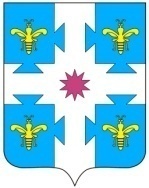 ЧУВАШСКАЯ РЕСПУБЛИКАКУСЛАВККА МУНИЦИПАЛЛА ОКРУГӖHДЕПУТАТСЕН ПУХӐВĔЙЫШĂНУ07.12.2023 4/229 №Куславкка хулиСОБРАНИЕ ДЕПУТАТОВКОЗЛОВСКОГОМУНИЦИПАЛЬНОГО ОКРУГАРЕШЕНИЕ 07.12.2023 № 4/229город Козловка